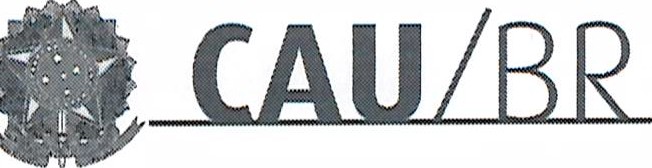 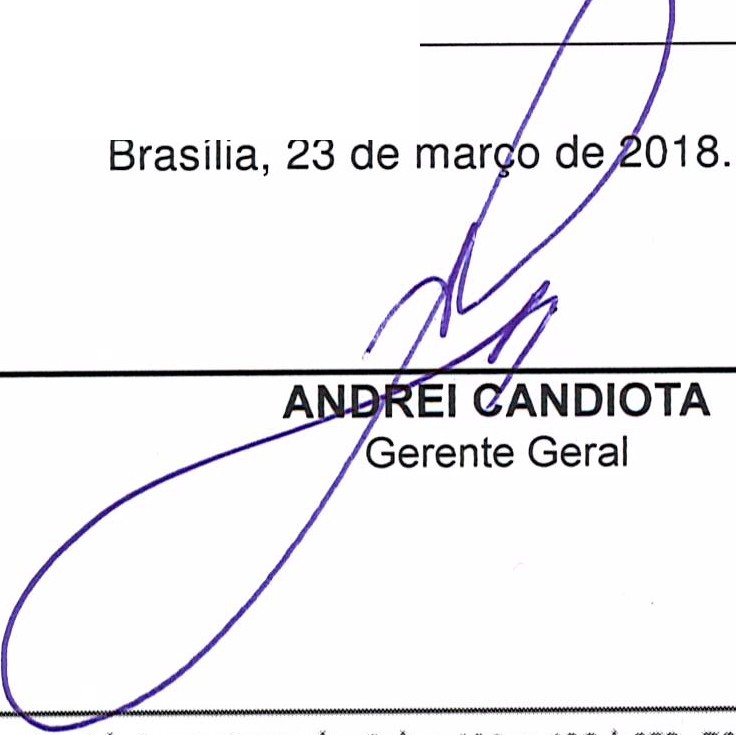 PORTARIA GERÊNCIA GERAL Nº 32, DE 23 DE MARÇO DE 2018Promove substituição temporária no Quadro de Pessoal Efetivo do CAU/BR, e dá outras providências.O Gerente Geral do Conselho de Arquitetura e Urbanismo do Brasil (CAU/BR), no uso das atribuições que lhe confere a Portaria PRES nº 55, de 21 de fevereiro de 2014, atendendo ao disposto na Portaria Normativa nº 33, de 17 de abril de 2015, combinada com a Portaria Normativa nº 48, de 11 de agosto de 2016, e tendo em vista o contido no Memo. CAU/BR nº049/2018-CSC de 19 de março de 2018 e tendo em vista a Portaria Presidencial nº 207, de 31 de outubro de 2017.RESOLVE:Art. 1º. Promover a seguinte substituição temporária no Quadro de Pessoal Efetivo do CAU/BR:SUBSTITUÍDO:SUBSTITUTO:Art. 2º. Esta Portaria entraSetor comeccial sul (SCS), Quadra 2, Bloco e - Ed. Serra Oourada, Salas 401 a 409 ! CE?: 70.300·902 Srasllia/OF I Telefone: {61) 3204·9500www.caubq 1ov.brMemo. CAU/BR nº. 049.2018-CSCBrasília, 19 de março de 2018.Ao Senhor Gerente GeralAssunto: Substituição interna de funções.Prezado Senhor,Para os fins da Portaria Normativa CAU/BR nº 33, de 17 de abril de 2015, combinada com a Portaria Normativa CAU/BR nº 48, de 11 de agosto de 2016, informo o seguinte afastamento e a substituição de pessoal a serviço da Gerência /Assessoria (CSC):Neste período o Renato Viana de Souza fará a substituição cumulativa desempenhando as atividades do emprego de provimento efetivo originár io relacionado às atividades da Gerência/ Assessoria.Por fim , ressalta-se que a referida substituição atende também aos requisitos do artigo 2°, parágrafo único, da Portaria Normativa nº 33, de 17 de abril de 2015.Respeitosamente ,	Ciente:João Felipe Campos Villar	 	iiã de SouzaCoordenador de Geotecnologia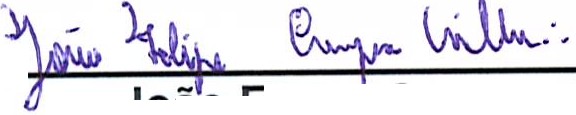 Analista Técnico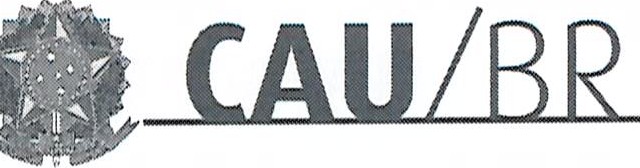 Set or Comercial Sul (SCS), Quadra 2, Bloco e - Ed. Serra Dourada,Salas 401 a 409 ICEP: 70.300-902 Brasília/ DF I Telefone: (61) 3204·9S00www.caubr.gov.brNome: Renato Alves TeixeiraEmprego: Profissional Analista Técnico - Ocupação: Analista TécnicoLotação: Gerência do Centro de Serviços CompartilhadosSalário: R$ 8.517,51Período de Afastamento: 02/04/2018 a 11/04/2018Nome: Renato Viana de SouzaEmprego: Profissional Analista Técnico - Ocupação: Analista TécnicoLotação: Gerência do Centro de Serviços CompartilhadosPeríodo de substitui ão: 02/04/2018 a 11/04/2018Remuneração por substituição:[	] Remuneração correspondente ao emprego objeto da substituição(Portaria Normativa nº 48, de 11/08/2016, art. 3º e Portaria Normativa nº 33, de 17/04/2015, art.3°, inciso li .[ X] Gratificação de 30% (trinta por cento) do salário base do substituído(Portaria Normativa  nº  48, de 11/08/2016,  art. 3º e Port	Normativa nº 33, de 17/04/2015, art. 3º, inciso 1 .Substituído: Renato Alves TeixeiraEmprego: Profissional Analista Superior - Ocupação: Analista TécnicoLotação: CSCSalário: R$ 8.355,02	:p1 . Sr J . S jMotivo: FériasPeríodo: 1O (dez) diasTermo inicial: 02/04/2018.Termo fi nal: 11/04/2018.Substituto: Renato Viana de SouzaEmprego: Profissional Analista Superior - Ocupação: Anal ista TécnicoLotação: CSC